                                                                                                   Cenová nabídka 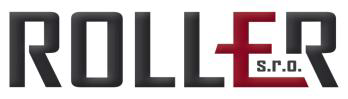 Akce: Adresa:                       Základníškola 
Dukelská 11 
České Budějovice Vitín 66, 373 63 Ševětín 
tel. ICO: 04705769      DIC:CZ04705769 Oprava plotu na odloučeném pracovišti ZŠ Dukelská 11, ČB -Nové  
Hodějovice  Tel.:	 E-mail:	Předpokládaný termín:                      dle dohody .. 2023 Název položky	MJ	Množství	Cena/MJ	Celkem (Kč) 1Zábory	kpl	                          1,00 	              15 000,00 	                                   15 000,00  2Bourací práce, výkopy	m3	                        47,00 	                3 476,00 	                                 163 372,00  3Rozebrání zámkovky a žlabů-práce	hod	                        52,00 	                   370,00 	                                   19 240,00  4	Likvidace odpadu, nakládka, uložení na skládku bez příměsi nebezpečního odpadu		t	                        74,00 	                   526,00 	                                   38 924,00  5Nové základy vč armatury	m3	                          9,60 	                4 752,00 	                                   45 619,00  6Plot vč. výzdívky, armatury, betonu, stříšek	m2	                        38,80 	                 6 410,00 	                                 248 708,00  7Plotová pole, branka, brána, vše vč. kování	m2	                        28,00 	                 9 456,00 	                                 264 768,00  8	Stavební úpravy kolem plotu-práce (vrácení zámkovky, mont. odvodňovacích žlabů, povrchová úprava sosedících sloupů vč. Drobného začištění)	hod	                     138,00 	                   370,00 	                                   51 060,00  9Odvodňovací žlaby	mb	                        26,50 	                   580,00 	                                   15 370,00  10Omítka jádrová, štuková omítka vnější	ks	                        10,00 	                   156,00 	                                     1 560,00  11Štěrk na podsypání zámkovky a žlábů	t	                          9,70 	                   670,00 	                                     6 499,00  12Zařízení staveniště (WC, přesuny hmot, přesuny osob)	kpl	                          1,00 	              38 450,00 	                                   38 450,00  Pozn.: Cenová nabídka je platná do 10.8.2023 Případné vícepráce budou fakturovany v HZS za cenu 370 Kč/hod. bez potřebného materiálu. Zhotovitel požaduje v případě potřeby poskytnutí připojení na EI, vodu, atd. Nabidka je připravena na základě zaslaných podkladů, popř. zjištěných podkladů přímo v místě stavby. 
Termín realizace - dle dohody - 2023 VČeských Budějovicích	................................................................             Dne :10.7.2023 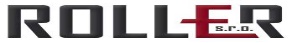 Cena bez DPH                        908 570,00  DPH 21%                        190 800,00  Celkem                    1 099 370,00  